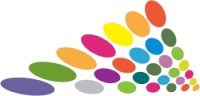 VYÚČTOVÁNÍ KLUBU RODIČŮ 2018/2019Příjmy dle schváleného rozpočtu pro rok 2018/2019Příspěvky do fondu Klubu rodičů pro školní rok 2019/2020 byly stanoveny na 200 Kč za žákaPopis příjmuPlán v KčSkutečnost v KčRozdíl v KčZůstatek ze školního roku 2017/2018 194 240,33194 240,330,00Příspěvky rodičů 	2017/2018120 000112800-7200Příjem ze školního večírku 300006425334253Sponzorské dary 030003000Zisk z projektu Klubu rodičů000Úroky 018,810Celkem :345 240,33374 312,14Výdaje dle schváleného rozpočtu pro rok 2017/2018Výdaje dle schváleného rozpočtu pro rok 2017/2018Výdaje dle schváleného rozpočtu pro rok 2017/2018Výdaje dle schváleného rozpočtu pro rok 2017/2018Plán v KčSkutečnost v KčRozdíl v KčPříspěvky na školní akce/projekty170 050138 99331 057Administrativa01397-1397Poplatky banka01946,58-1946,58Web školy35 00025 0769 924Projekty Klubu rodičů68 500 4324325 257Výdaje školní večírek032 636Celkem:273 550243 291,5830 258,42PříjmyVýdajeKonečný stav v Kč371 312,16243 291,58128 020,58Stav účtu v Kč: 101 621,58Pokladní hotovost v Kč:26 399128 020,58